لجنة مناهضة التعذيب		قرار اتخذته اللجنة بموجب المادة ٢٢ من الاتفاقية، بشأن البلاغ رقم ٨٠٣/٢٠١٧* **بلاغ مقدم من:	أ. إ. م. (تمثله المحامية أليسون باتيسون)الشخص المدعى أنه ضحية:	صاحب الشكوىالدولة الطرف:	أسترالياتاريخ تقديم الشكوى:	3 شباط/فبراير 2017 (تاريخ تقديم الرسالة الأولى)المسألة الموضوعية:	خطر التعرض لمعاملة لا إنسانية ومهينة في حال الإبعاد إلى أفغانستان	بعد أن أبلغت محامية صاحب الشكوى اللجنة بأن موكلها قد أُبعد وانقطع تواصلها معه، وبأنها سحبت بناء على ذلك الشكوى لتعذر تعليقها على ملاحظات الدولة الطرف، قررت اللجنة في جلستها المعقودة في ٣ آب/أغسطس ٢٠١٨ وقف النظر في البلاغ رقم ٨٠٣/٢٠١٧. الأمم المتحدةCAT/C/64/D/803/2017Distr.: ArabicOriginal: 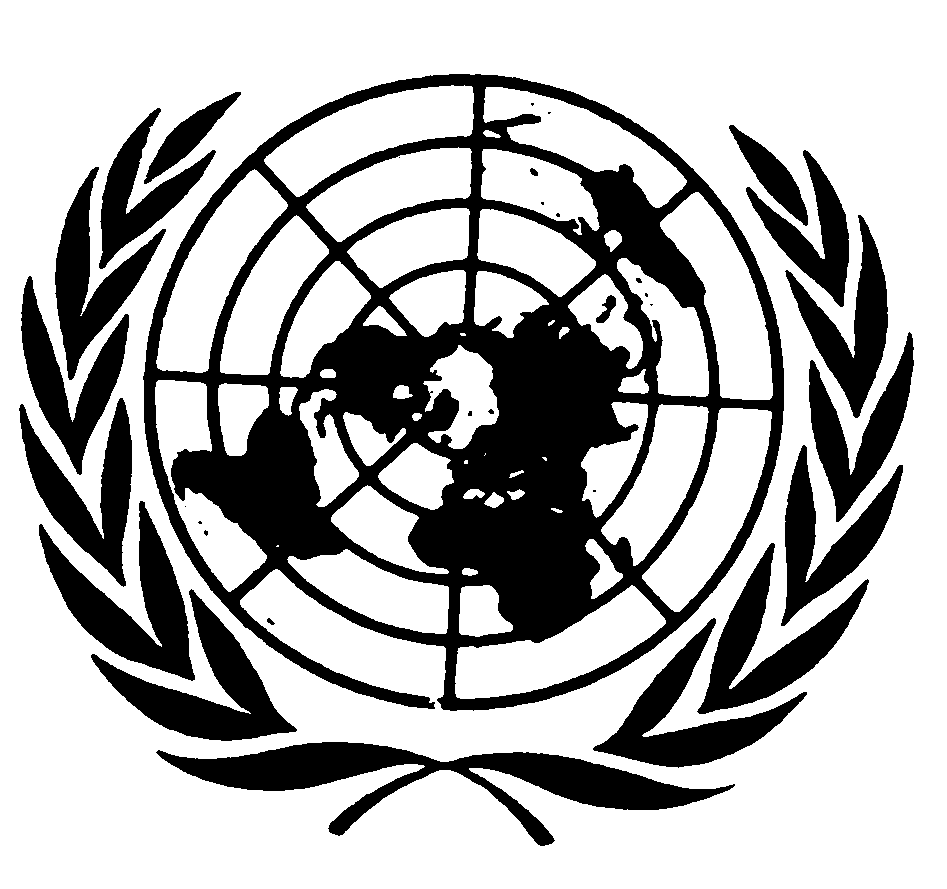 اتفاقية مناهضة التعذيب وغيره من ضروب المعاملة أو العقوبة القاسية أو اللاإنسانية أو المهينةDistr.: General2 October 2018ArabicOriginal: English